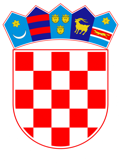 VLADA REPUBLIKE HRVATSKEZagreb, 13. srpnja 2023.________________________________________________________________________________________________________________________________________________________________________________________________________________________Banski dvori | Trg Sv. Marka 2 | 10000 Zagreb | tel. 01 4569 222 | vlada.gov.hrPRIJEDLOGNa temelju članka 12. stavka 1. Zakona o sklapanju i izvršavanju međunarodnih ugovora („Narodne novine“, broj 28/96.) i članka 31. stavka 3. Zakona o Vladi Republike Hrvatske („Narodne novine“, br. 150/11., 119/14., 93/16., 116/18. i 80/22.), Vlada Republike Hrvatske je na sjednici održanoj .............................…...... 2023. donijelaZ A K L J U Č A K1.	Prihvaća se Izvješće o vođenim pregovorima za sklapanje Sporazuma između Vlade Republike Hrvatske i Vlade Japana o zračnom prometu, u tekstu koji je Vladi Republike Hrvatske dostavilo Ministarstvo mora, prometa i infrastrukture, aktom, KLASA: 303-03/18-01/5, URBROJ: 530-07-1-23-17, od 3. srpnja 2023.2.	Utvrđuje se da je usuglašeni tekst Sporazuma iz točke 1. ovoga Zaključka u skladu s utvrđenom osnovom za vođenje pregovora.3.	Prihvaćaju se nacrti nota koje će se razmijeniti prilikom sklapanja Sporazuma iz točke 1. ovoga Zaključka kojima se potvrđuje suglasnost između predstavnika Vlade Republike Hrvatske i Vlade Japana o provedbi, u okviru zakona i propisa na snazi u dvjema zemljama, poslovnih aktivnosti određenih zračnih prijevoznika u primjeni Sporazuma iz točke 1. ovoga Zaključka, a koje čine dogovor između dviju Vlada o tom pitanju i stupa na snagu datumom stupanja na snagu Sporazuma.4.	Sporazum iz točke 1. ovoga Zaključka i notu odgovora Vlade Republike Hrvatske o prihvaćanju note Vlade Japana iz točke 3. ovoga Zaključka potpisat će, u ime Vlade Republike Hrvatske, ministar vanjskih i europskih poslova. U slučaju njegove spriječenosti, ovlašćuje se izvanredni i opunomoćeni veleposlanik Republike Hrvatske u Japanu da, u ime Vlade Republike Hrvatske, potpiše Sporazum iz točke 1. ovoga Zaključka i notu odgovora Vlade Republike Hrvatske o prihvaćanju note Vlade Japana iz točke 3. ovoga Zaključka.KLASA:URBROJ:Zagreb, PREDSJEDNIKmr. sc. Andrej PlenkovićOBRAZLOŽENJEUsvajanjem predmetnog zaključka Vlada Republike Hrvatske prihvaća izvješće službenog izaslanstva Republike Hrvatske o vođenim pregovorima za sklapanje Sporazuma između Vlade Republike Hrvatske i Vlade Japana o zračnom prometu te prihvaća i konačni prijedlog teksta Sporazuma utvrđen od strane oba izaslanstva.Zaključkom se također utvrđuje da će predmetni Sporazum i notu o prihvaćanju note Vlade Japana o tom Sporazumu u ime Vlade Republike Hrvatske potpisati ministar vanjskih i europskih poslova, dr. sc. Gordan Grlić Radman.Nadalje, usvajanjem ovog Zaključka omogućuje se pokretanje daljnjih aktivnosti vezanih za samo potpisivanje Sporazuma što je neophodno učiniti u što kraćem roku. Potpisivanje ovog Sporazuma predviđeno je u Tokiju, tijekom posjeta ministra vanjskih i europskih poslova, dr. sc. Gordana Grlić Radmana, Japanu od 19. do 21. srpnja 2023. godine. S japanske strane potpisnik će biti ministar vanjskih poslova.Sporazumom između Vlade Republike Hrvatske i Vlade Japana o zračnom prometu uspostavlja se međunarodno-pravni okvir u području međunarodnog civilnog zračnog prometa između Republike Hrvatske i Republike Japana kojim se omogućava jednostavnije uspostavljanje redovnih prometnih, putničkih i robnih tokova između dviju država, a određenim zračnim prijevoznicima dviju država unaprijed utvrđuje način i uvjeti poslovanja na tržištima Republike Hrvatske odnosno Japana.Predlagatelj:Ministarstvo mora, prometa i infrastrukturePredmet:Prijedlog zaključka o prihvaćanju Izvješća o vođenim pregovorima za sklapanje Sporazuma između Vlade Republike Hrvatske i Vlade Japana o zračnom prometu